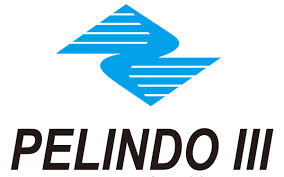 SURAT PERNYATAANYang bertandatangan dibawah ini :Nama			:	Tempat / tanggal lahir	:Pendidikan Terakhir		:Alamat			:Gaji Yang Diharapkan	:Dengan ini menyatakan dengan sesungguhnya, bahwa saya :Bersedia ditempatkan di seluruh wilayah PT Pelabuhan Indonesia III (Persero) selama masa berstatus Pemagang maupun Pegawai;Sanggup bekerja dengan sistim gilir kerja (shift) atau shift normal sesuai ketentuan Perusahaan;Tidak menggunakan dan tidak akan menggunakan NAPZA (Narkotika, Psikotropika dan Zat Adiktif);Tidak berstatus sebagai suami atau istri pegawai dan bersedia untuk tidak menikah dengan sesama pegawai PT Pelabuhan Indonesia III (Persero);Tidak pernah diberhentikan tidak dengan hormat dari instansi pemerintah maupun swasta;Sanggup menyimpan rahasia Perusahaan;Bersedia menjadi Tenaga PKWT (Perjanjian Kerja Waktu Tertentu) dengan Perusahaan;Demikian pernyataan ini saya buat dengan sesungguhnya tanpa adanya tekanan dan paksaan dari pihak manapun dan saya bersedia menerima sanksi sesuai ketentuan yang berlaku di perusahaan, apabila di kemudian hari terbukti pernyataan saya ini tidak benar.